 High School Class Rank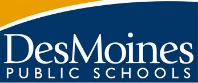 Several years ago, DMPS made the decision to modify how we rank students.  This unique DMPS system assigned students a ranking based on GPA positions, rather than a traditional class rank.  In other words, any student with a GPA of 4.00 or higher was assigned a #1 ranking, resulting in numerous students with this rank.  For years, this has posed problems with our Regents Institutions who request a traditional class rank when students apply.  Iowa State, in particular, has informed DMPS that they will no longer accept our ranking system and have assigned our students estimated ranks, which in some cases, is a disadvantage to our students.  DMPS leadership has worked with ISU to remedy this situation and have outlined a plan to transition to a traditional class rank, which will be provided to all colleges and universities, beginning next school year.  The transition is as follows:Class of 2015Transcripts reflect DMPS class rank + registrars have provided ISU traditional class ranks for all applicantsClasses of 2016 and 2017Transcripts will reflect DMPS class rank and a traditional class rankClass of 2018Transcripts will only reflect a traditional class rank